Перечень государственных и муниципальных услуг, предоставление которых организовано в Большесельском филиале ГАУ ЯО «МФЦ»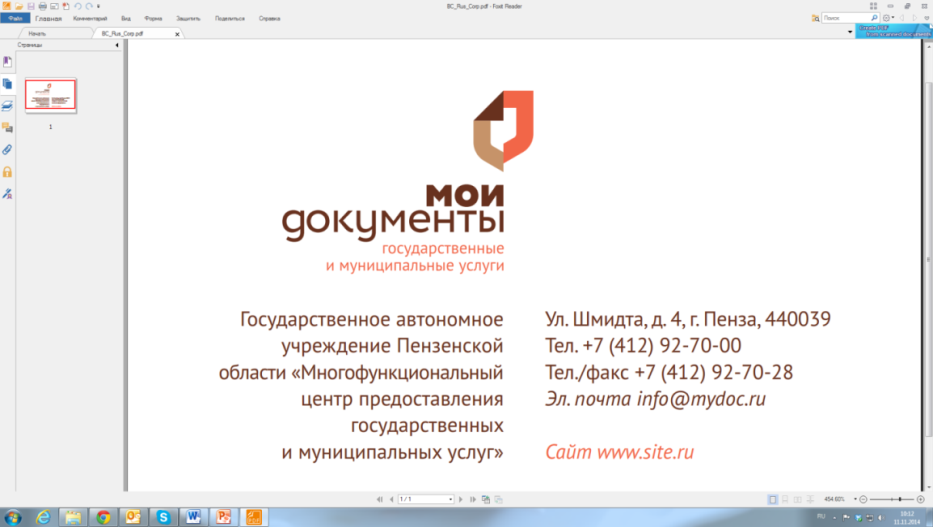 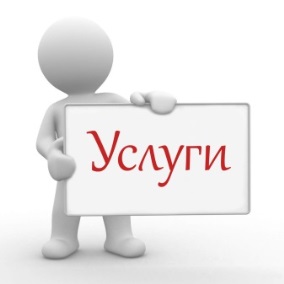 Услуги, предоставляемые территориальными органамифедеральных органов исполнительной властиУслуги, предоставляемые органами исполнительной власти Ярославской областиИные услуги и функцииУслуги органов местного самоуправления Большесельского муниципального районаУслуги органов местного самоуправленияБольшесельского сельского поселения* Сроки по услугам могут быть разные в зависимости от:- индивидуальной жизненной ситуации заявителя;- необходимости межведомственного взаимодействия; - передачи пакета документов в ОГВ (см. Административный регламент по услуге либо обращайтесь с вопросом на стойку консультации)   												Март 19 Акционерное общество «Федеральная корпорацияпо развитию малого и среднего предпринимательства»№ п/пНаименование услугиСроки предоставления *Федеральная служба судебных приставов Федеральная служба судебных приставов Федеральная служба судебных приставов Предоставление информации по находящимся на исполнении исполнительным производствам в отношении физического и юридического лица1 рабочий деньУправление министерства внутренних делУправление министерства внутренних делУправление министерства внутренних делПредоставление сведений об административных правонарушениях в области дорожного движения 1 рабочий деньВыдача справок о наличии (отсутствии) судимости и (или) факта уголовного преследования либо о прекращении уголовного преследования 30 календарных днейВыдача справок о том, является или не является лицо подвергнутым административному наказанию за потребление наркотических средств или психотропных веществ без назначения врача либо новых потенциально опасных психоактивных веществ   30 календарных днейВыдача, замена паспортов гражданина Российской Федерации, удостоверяющих личность гражданина Российской Федерации на территории Российской Федерации10 календарных дней /30 календарных днейОформление и выдача паспортов гражданина Российской Федерации, удостоверяющих личность гражданина Российской Федерации за пределами территории Российской Федерации1 месяц /3 месяца / 4 месяцаРегистрационный учет граждан Российской Федерации по месту пребывания и по месту жительства в пределах РФ (в части приема и выдачи документов о регистрации и снятии граждан Российской Федерации с регистрационного учета по месту пребывания и по месту жительства в пределах РФ)3 рабочих дня / 8 рабочих днейОсуществление миграционного учета иностранных граждан и лиц без гражданства в Российской Федерации (в части приема уведомления о прибытии иностранного гражданина или лица без гражданства в место пребывания и проставления отметки о приеме уведомления)1 рабочий деньПроведение экзаменов на право управления транспортными средствами и выдача водительских удостоверений (в части выдачи российских национальных водительских удостоверений при замене, утрате (хищении) и международных удостоверений)15 рабочих дней Фонд социального страхованияФонд социального страхованияФонд социального страхованияПрием расчета по начисленным и уплаченным страховым взносам на обязательное социальное страхование от несчастных случаев на производстве и профессиональных заболеваний, а также по расходам на выплату страхового обеспечения (форма 4-ФСС)1 рабочий деньРегистрация и снятие с регистрационного учета лиц, добровольно вступивших в правоотношения по обязательному социальному страхованию на случай временной нетрудоспособности и в связи с материнством5 рабочих дней / 14 календарных днейРегистрация страхователей и снятие с учета страхователей - физических лиц, обязанных уплачивать страховые взносы в связи с заключением гражданско-правового договора5 рабочих дней / 14 календарных днейРегистрация и снятие с регистрационного учета страхователей физических лиц, заключивших трудовой договор с работником5 рабочих дней / 14 календарных днейРегистрация и снятие с регистрационного учета юридических лиц по месту нахождения обособленных подразделений 5 рабочих днейНазначение и выплата ежемесячного пособия по уходу за ребенком в случае прекращения деятельности страхователем на день обращения застрахованного лица за ежемесячным пособием по уходу за ребенком, либо в случае невозможности его выплаты страхователем в связи с недостаточностью денежных средств на его счете в кредитной организации и применением очередности списания денежных средств со счета, предусмотренной Гражданским кодексом Российской Федерации 10 календарных днейНазначение и выплата пособия по беременности и родам в случае прекращения деятельности страхователем на день обращения застрахованного лица за пособием по беременности и родам, либо в случае невозможности его выплаты страхователем в связи с недостаточностью денежных средств на его счете в кредитной организации и применением очередности списания денежных средств со счета, предусмотренной Гражданским кодексом Российской Федерации 10 календарных днейНазначение и выплата пособия по временной нетрудоспособности в случае прекращения деятельности страхователем на день обращения застрахованного лица за пособием по временной нетрудоспособности, либо в случае невозможности его выплаты страхователем в связи с недостаточностью денежных средств на его счете в кредитной организации и применением очередности списания денежных средств со счета, предусмотренной Гражданским кодексом Российской Федерации 10 календарных днейПрием документов, служащих основаниями для исчисления и уплаты (перечисления) страховых взносов, а также документов, подтверждающих правильность исчисления и своевременность уплаты (перечисления) страховых взносов1 рабочий деньРассмотрение жалоб, поданных плательщиками страховых взносов в вышестоящий орган контроля за уплатой страховых взносов или вышестоящему должностному лицу30 календарных днейПодтверждение основного вида экономической деятельности страхователя по обязательному социальному страхованию от несчастных случаев на производстве и профессиональных заболеваний – юридического лица, а также видов экономической деятельности подразделений страхователя, являющихся самостоятельными классификационными единицами14 календарных дней / 27 рабочих дней  Обеспечение инвалидов техническими средствами реабилитации и (или) услугами и отдельных категорий граждан из числа ветеранов протезами (кроме зубных протезов), протезно-ортопедическими изделиями, а также по выплате компенсации за самостоятельно приобретенные инвалидами технические средства реабилитации (ветеранами протезы (кроме зубных протезов), протезно-ортопедические изделия) и (или) оплаченные услуги и ежегодной денежной компенсации расходов инвалидов на содержание и ветеринарное обслуживание собак-проводников3 рабочих дней / 15 календарных дней/ 30 календарных дней/61 календарный деньФедеральная налоговая службаФедеральная налоговая службаФедеральная налоговая службаГосударственная регистрация юридических лиц, физических лиц в качестве индивидуальных предпринимателей и крестьянских (фермерских) хозяйств 3 рабочих дня / 5 рабочих днейПредоставление заинтересованным лицам сведений, содержащихся в реестре дисквалифицированных лиц 5 календарных днейПредоставление выписки из Единого государственного реестра налогоплательщиков (в части предоставления по запросам физических и юридических лиц выписок из указанного реестра, за исключением сведений, содержащих налоговую тайну)5 календарных днейБесплатное информирование (в том числе в письменной форме) налогоплательщиков, плательщиков сборов и налоговых агентов о действующих налогах и сборах, законодательстве Российской Федерации о налогах и сборах и принятых в соответствии с ним нормативных правовых актах, порядке исчисления и уплаты налогов и сборов, правах и обязанностях налогоплательщиков, плательщиков сборов и налоговых агентов, полномочиях налоговых органов и их должностных лиц (в части приема запроса и выдачи справки об исполнении налогоплательщиком (плательщиком сборов, налоговым агентом) обязанности по уплате налогов, сборов, пеней, штрафов, процентов)    10 рабочих дней Предоставление сведений и документов, содержащихся в Едином государственном реестре юридических лиц и Едином государственном реестре индивидуальных предпринимателей (в части предоставления по запросам физических и юридических лиц выписок из указанных реестров, за исключением выписок, содержащих сведения ограниченного доступа)  1 рабочий день/5 календарных днейПрием заявления на предоставление льготы по налогу на имущество физических лиц, земельному и транспортным налогам от физических лиц30 календарных днейПрием уведомления о выбранных объектах налогообложения, в отношении которых предоставляется налоговая льгота по налогу на имущество физических лиц30 календарных днейПрием сообщений о наличии объектов недвижимого имущества и (или) транспортных средств, признаваемых объектами налогообложения по соответствующим налогам, уплачиваемым физическим лицам30 календарных днейПрием заявления к налоговому уведомлению об уточнении сведений об объектах, указанных в налоговом уведомлении30 календарных днейПрием запроса о предоставлении справки о состоянии расчетов по налогам, сборам, пеням, штрафам, процентам5 рабочих днейПрием запроса о предоставлении акта совместной сверки расчетов по налогам, сборам, пеням, штрафам, процентам5 рабочих днейПрием уведомления о выбранном земельном участке, в отношении которого предоставляется налоговый вычет по земельному налогу30 календарных днейНаправление в налоговый орган налоговых деклараций по налогу на доходы физических лиц по форме 3-НДФЛ на бумажном носителе для налогоплательщиков 	физических лиц3 месяцаНаправление в налоговый орган заявления о возврате суммы излишне уплаченного налога на доходы физических лиц на бумажном носителе для налогоплательщиков физических лиц1 месяцПрием заявления физического лица о постановке на учет в налоговом органе и выдача (повторная выдача) физическому лицу свидетельства о постановке на налоговый учет (ИНН)5 рабочих днейГосударственная инспекция трудаГосударственная инспекция трудаГосударственная инспекция трудаИнформирование и консультирование работодателей и работников по вопросам соблюдения трудового законодательства по вопросам соблюдения трудового законодательства и нормативных правовых актов, содержащих нормы трудового права в части приема письменных обращений граждан30 календарных днейПенсионный фондПенсионный фондПенсионный фондВыдача государственного сертификата на материнский (семейный) капитал 31 календарный деньРассмотрение заявления о распоряжении средствами (частью средств) материнского (семейного) капитала  31 календарный день/ 1 месяцУстановление ежемесячной денежной выплаты отдельным категориям граждан в Российской Федерации5 рабочих дней/10 рабочих днейПрием, рассмотрение заявлений (уведомления) застрахованных лиц в целях реализации ими прав при формировании и инвестировании средств пенсионных накоплений и принятие решений по ним1 рабочий деньПрием от граждан анкет в целях регистрации в системе обязательного пенсионного страхования, в том числе прием от застрахованных лиц заявлений об обмене или выдаче дубликата страхового свидетельства10 рабочих днейИнформирование застрахованных лиц о состоянии их индивидуальных лицевых счетов в системе обязательного пенсионного страхования согласно федеральным законам  "Об индивидуальном (персонифицированном) учете в системе обязательного пенсионного страхования" и  "Об инвестировании средств для  финансирования накопительной  пенсии в Российской Федерации"10 рабочих днейВыдача гражданам справок о размере пенсий (иных выплат)1 рабочий деньИнформирование граждан о предоставлении государственной социальной помощи в виде набора социальных услуг30 календарных днейУстановление  страховых пенсий  и пенсий по государственному пенсионному обеспечению5 рабочих дней/10 рабочих днейВыплата страховых пенсий, накопительной пенсии и пенсий по государственному пенсионному обеспечениюприем заявлений о доставке пенсии;прием заявлений об изменении персональных данных;прием заявления о выдаче справки о суммах пенсии, не полученных при жизни пенсионером;прием заявлений о восстановлении выплаты пенсии;прием заявлений о возобновлении выплаты пенсии;прием заявлений о добровольном возмещении излишне полученных сумм пенсии;прием заявления о выплате начисленных сумм пенсии, причитавшихся пенсионеру и оставшихся не полученными в связи с его смертью;прием заявлений о прекращении выплаты пенсии;прием заявлений об отказе от получения назначенной пенсии;прием заявлений о подтверждении места фактического проживания гражданина Российской Федерации;прием заявлений о выплате накопительной пенсии;прием заявлений о факте осуществления (прекращения) работы и (или) иной деятельности в рамках предоставления Пенсионным фондом Российской Федерации государственной услуги по выплате страховых пенсий;прием заявления о запросе выплатного (пенсионного) дела;прием заявления о перечислении пенсии в полном объеме или определенной части этой пенсии в счет обеспечения платежей.1 рабочий день/ 3 рабочих дня/ 5 рабочих дней/ 6 рабочих дней Установление федеральной  социальной доплаты к пенсии5 рабочих днейПредставление информации об отнесении гражданина  к категории лиц предпенсионного возраста3 рабочих дняУправление федеральной службы по надзору в сфере защиты прав потребителей и благополучия человекаУправление федеральной службы по надзору в сфере защиты прав потребителей и благополучия человекаУправление федеральной службы по надзору в сфере защиты прав потребителей и благополучия человекаПрием и учет уведомлений о начале осуществления юридическими лицами и индивидуальными предпринимателями отдельных видов  работ и услуг согласно перечню, предусмотренному постановлением правительства РФ от 16.07. 2009 № 5845 рабочих дней/10 календарных дней Выдача на основе результатов санитарно-эпидемиологических экспертиз, расследований, обследований, исследований, испытаний и иных видов оценок, оформленных в установленном порядке, санитарно-эпидемиологических заключений 7 рабочих дней / 30 календарных днейФедеральное агентство водных ресурсовФедеральное агентство водных ресурсовФедеральное агентство водных ресурсовПредоставление права пользования водными объектами на основании решения о предоставлении водных объектов в пользование44 календарных дняФедеральная служба государственной регистрации, кадастра и картографииФедеральная служба государственной регистрации, кадастра и картографииФедеральная служба государственной регистрации, кадастра и картографииГосударственная регистрация недвижимости  12 рабочих днейПредоставление сведений, содержащихся в Едином государственном реестре недвижимости 3 рабочих дняФедеральное агентство по управлению государственным имуществомФедеральное агентство по управлению государственным имуществомФедеральное агентство по управлению государственным имуществомОсуществление в установленном порядке выдачи выписок из реестра федерального имущества10 рабочих дней / 20 рабочих днейПредоставление в собственность, аренду, постоянное (бессрочное) пользование, безвозмездное пользование земельных участков, находящихся в федеральной собственности, без проведения торгов30 календарных дней№ п/пНаименование услугиСроки предоставления *Департамент дорожного хозяйства Департамент дорожного хозяйства Департамент дорожного хозяйства Согласование размещения в полосе отвода и придорожной полосе региональных и межмуниципальных автомобильных дорог объектов дорожного сервиса и объектов, не имеющих отношения к обеспечению функционирования автомобильных дорог, относящихся к государственной собственности Ярославской области30 календарных днейВыдача разрешений на перевозки тяжеловесных грузов по маршрутам, проходящим полностью или частично по автомобильным дорогам регионального и межмуниципального значения, относящимся к государственной собственности Ярославской области 15 рабочих днейВыдача разрешений на перевозки крупногабаритных грузов по маршрутам, проходящим полностью или частично по автомобильным дорогам регионального и межмуниципального значения, относящимся к государственной собственности Ярославской области30 календарных днейДепартамент транспорта Департамент транспорта Департамент транспорта Организация  предоставления  отдельным категориям  граждан  персонифицированной электронной транспортной карты   10 рабочих днейВыдача разрешений на осуществление деятельности по перевозке пассажиров и багажа легковым такси на территории Ярославской области 10 рабочих дней / 10 календарных днейДепартамент государственной службы занятости населенияДепартамент государственной службы занятости населенияДепартамент государственной службы занятости населенияИнформирование о положении на рынке труда в Ярославской области  10 календарных днейСодействие гражданам в поиске подходящей работы, а работодателям в подборе необходимых работников1 рабочий деньСоциальная адаптация безработных граждан на рынке труда 1 рабочий деньПсихологическая поддержка безработных граждан  1 рабочий деньОрганизация временного трудоустройства несовершеннолетних граждан в возрасте от 14 до 18 лет в свободное от учебы время, безработных граждан, испытывающих трудности в поиске работы, безработных граждан в возрасте от 18 до 20 лет, имеющих среднее профессиональное образование и ищущих работу впервые  1 рабочий деньСодействие безработным гражданам в переезде и безработным гражданам и членам их семей в переселении в другую местность для трудоустройства по направлению органов службы занятости 1 рабочий деньОрганизация профессиональной ориентации граждан в  целях выбора сферы деятельности (профессии), трудоустройства, прохождения профессионального обучения и получения дополнительного профессионального образования1 рабочий деньОрганизация проведения  оплачиваемых общественных работ  1 рабочий деньПрофессиональное обучение и дополнительное профессиональное образование безработных граждан, включая обучение в другой местности1 рабочий деньСодействие самозанятости безработных граждан,  включая оказание  гражданам, признанным в  установленном порядке безработными, и  гражданам, признанным в  установленном порядке    безработными и прошедшим профессиональное обучение или получившим дополнительное профессиональное образование по направлению органов службы занятости, единовременной финансовой помощи при их государственной регистрации в качестве юридического лица, индивидуального предпринимателя либо крестьянского (фермерского) хозяйства, а также единовременной финансовой помощи на подготовку документов для соответствующей государственной регистрации  1 рабочий деньОрганизация ярмарок вакансий и учебных рабочих мест (в части предоставления информации об их проведении)22 рабочих дняДепартамент имущественных и земельных отношенийДепартамент имущественных и земельных отношенийДепартамент имущественных и земельных отношенийПредоставление информации из Реестра имущества, находящегося в собственности Ярославской области 15 рабочих днейПостановка на учет граждан, желающих бесплатно приобрести в собственность земельные участки, находящиеся в собственности Ярославской области, для индивидуального жилищного строительства  30 календарных днейПредоставление земельных участков, находящихся в собственности Ярославской области, в аренду без проведения торгов  30 календарных днейПредоставление земельных участков, находящихся в собственности Ярославской области, в собственность без проведения торгов, за исключением предоставления земельных участков в собственность гражданам, имеющим право на бесплатное предоставление земельных участков для индивидуального жилищного строительства30 календарных днейПредоставление земельных участков, находящихся в собственности Ярославской области, в постоянное (бессрочное) пользование, безвозмездное пользование30 календарных днейПредоставление земельных участков, находящихся в собственности Ярославской области, гражданам для индивидуального жилищного строительства, ведения личного подсобного хозяйства в границах населенного пункта, гражданам и крестьянским (фермерским) хозяйствам  для осуществления крестьянским (фермерским) хозяйством его деятельности в аренду (собственность) без проведения торгов 80 календарных днейВыдача разрешения на установку и эксплуатацию рекламных конструкций2 месяцевДепартамент охраны объектов культурного наследия Департамент охраны объектов культурного наследия Департамент охраны объектов культурного наследия Предоставление физическим и юридическим лицам информации об объектах культурного наследия  30 календарных днейВыдача задания на проведение работ по сохранению объекта культурного наследия 30 календарных днейСогласование проектной документации на проведение работ по сохранению объекта культурного наследия30 календарных днейВыдача разрешения на проведение работ по сохранению объекта культурного наследия30 календарных днейВыдача разрешения на строительство в случае реконструкции объекта культурного наследия 7 рабочих днейВыдача разрешения на ввод объекта в эксплуатацию в случае реконструкции объекта культурного наследия 7 рабочих днейДепартамент образованияДепартамент образованияДепартамент образованияАттестация экспертов, привлекаемых департаментом образования Ярославской области к проведению мероприятий по контролю3 рабочих дней/3 месяцаДепартамент охраны окружающей среды и природопользования Департамент охраны окружающей среды и природопользования Департамент охраны окружающей среды и природопользования Предоставление сведений из государственного кадастра Ярославской области особо охраняемых природных территорий  регионального и местного значения 30 календарных днейВыдача разрешения на ввод объекта в эксплуатацию в случае осуществления строительства в границах особо охраняемой природной территории Ярославской области7 рабочих днейВыдача разрешения на строительство в случае осуществления строительства в границах особо охраняемой природной территории Ярославской области7 рабочих днейВыдача и аннулирование охотничьего билета  5 рабочих днейВыдача разрешений на добычу охотничьих ресурсов, за исключением охотничьих ресурсов, находящихся на особо охраняемых природных территориях федерального значения, а также млекопитающих и птиц, занесенных в Красную книгу Российской Федерации7 рабочих днейУправление записи актов гражданского состоянияУправление записи актов гражданского состоянияУправление записи актов гражданского состоянияПрием заявления на выдачу повторного свидетельства о государственной регистрации актов гражданского состояния и выдача повторного свидетельства о государственной регистрации актов гражданского состояния30 календарных днейДепартамент труда и социальной поддержки населенияДепартамент труда и социальной поддержки населенияДепартамент труда и социальной поддержки населенияОказание социальной помощи 30 календарных днейОрганизация предоставления ежемесячного пособия по уходу за ребенком  45 календарных днейОрганизация предоставления ежемесячной выплаты на детей, не посещающих государственные или муниципальные дошкольные образовательные организации10 календарных днейОрганизация  предоставления   единовременного пособия  при рождении ребенка 56 календарных днейОрганизация предоставления ежемесячного пособия на ребенка 10 календарных днейОрганизация предоставления единовременной выплаты при рождении ребенка 45 календарных днейОрганизация предоставления ежемесячной денежной выплаты  45 календарных днейОрганизация предоставления компенсации расходов на оплату жилого помещения и коммунальных услуг 48 календарных дней Присвоение званий «Ветеран труда» и «Ветеран труда Ярославской области»60 календарных днейОрганизация предоставления субсидии на оплату жилого помещения и коммунальных услуг 10 рабочих днейОрганизация   предоставления единовременного пособия  беременной жене военнослужащего,   проходящего военную  службу по призыву 56 календарных днейОрганизация   предоставления   ежемесячного пособия на  ребенка военнослужащего, проходящего военную службу по призыву56 календарных днейОрганизация  предоставления гражданам пособия по беременности и родам10 рабочих днейОрганизация предоставления единовременной выплаты на погребение10 рабочих днейОрганизация  предоставления  социального пособия на погребение7 рабочих днейВыдача удостоверений многодетным семьям Ярославской области10 календарных днейОрганизация предоставления ежемесячной выплаты неработающим пенсионерам10 календарных днейОрганизация предоставления ежемесячной выплаты на ребенка-инвалида10 календарных днейОрганизация предоставления ежемесячной выплаты инвалидам вследствие военной травмы10 календарных днейОрганизация предоставления единовременной выплаты семьям, имеющим детей (региональный семейный капитал)20 календарных днейОрганизация предоставления единовременной выплаты при рождении одновременно двух и более детей10 календарных днейОрганизация предоставления ежемесячной денежной выплаты при рождении третьего ребенка и (или) последующих детей 20 календарных днейОрганизация предоставления ежемесячной выплаты на ребенка, оба родителя (усыновителя) или единственный родитель (усыновитель) которого являются инвалидами I или II группы10 календарных днейОрганизация предоставления ежегодной выплаты лицам, награжденным знаком "Жителю блокадного Ленинграда"10 календарных днейОрганизация предоставления единовременной выплаты по беременности и родам45 календарных днейОрганизация предоставления ежемесячной выплаты на дополнительное питание45 календарных днейОрганизация предоставления ежегодной денежной выплаты10 календарных днейПостановка на учет инвалидов для обеспечения средствами реабилитации с целью формирования доступной среды жизнедеятельности22 рабочих дняВыплата инвалидам (в том числе детям-инвалидам), имеющим транспортные средства в соответствии с медицинскими показаниями, или их законным представителям компенсации уплаченной ими страховой премии по договору обязательного страхования гражданской ответственности владельцев транспортных средств30 календарных днейЕжемесячная выплата в связи с рождением (усыновлением) первого ребенка1 месяцДепартамент строительстваДепартамент строительстваДепартамент строительстваВыдача разрешения на строительство объекта7 рабочих днейВыдача разрешения на ввод объекта в эксплуатацию   7 рабочих днейДепартамент лесного хозяйстваДепартамент лесного хозяйстваДепартамент лесного хозяйстваПредоставление лесных  насаждений без проведения аукциона47 рабочих днейПрием лесных деклараций 5 рабочих днейДепартамент агропромышленного комплекса и потребительского рынка Департамент агропромышленного комплекса и потребительского рынка Департамент агропромышленного комплекса и потребительского рынка Лицензирование розничной продажи алкогольной  продукции30 календарных днейДепартамент инвестиций и промышленности Ярославской областиДепартамент инвестиций и промышленности Ярославской областиДепартамент инвестиций и промышленности Ярославской областиЛицензирование   заготовки, хранения, переработки и реализации лома черных металлов,  цветных металлов3 рабочих дня/10 рабочих дней/ 30 рабочих дней/45 рабочих дней Департамент государственного жилищного надзора Департамент государственного жилищного надзора Департамент государственного жилищного надзора 72.Лицензирование деятельности по управлению многоквартирными домами3 рабочих дня / 10 рабочих дней /45 рабочих дней73.Выдача квалификационных аттестатов10 рабочих днейИнспекция административно-технического надзораИнспекция административно-технического надзораИнспекция административно-технического надзора74.Выдача удостоверения тракториста машиниста (тракториста) в связи с окончанием срока действия, взамен утраченного или пришедшего в негодность7 рабочих дней№ п/пНаименование услугиСроки предоставления *Регистрация и подтверждение личности в Единой системе идентификации и аутентификации (ЕСИА) 1 рабочий деньПрием заявления на изменение реквизитов кредитной организации10 рабочих днейПрием обращений граждан о нарушении законодательства о защите прав потребителей 2 рабочих дняОформление полиса медицинского страхования РЕСО-Мед 45 календарных днейОформление полиса медицинского страхования Ингосстрах-М45 календарных днейОформление полиса медицинского страхования «Капитал медицинское страхование»45 календарных дней№ п/пНаименование услугиСроки предоставления *Выдача градостроительного плана земельного участка20 календарных днейВыдача разрешения на строительство объектов7 рабочих днейПредоставление информации о форме собственности на недвижимое и движимое имущество, земельные участки, находящиеся в собственности муниципального образования  30 рабочих днейВыдача разрешения на ввод объектов в эксплуатацию 7 рабочих днейПредоставление сведений, содержащихся в  информационной системе обеспечения градостроительной деятельности 14 календарных днейПредоставление разрешения на отклонение от предельных параметров разрешенного строительства, реконструкции объектов капитального строительства3 месяцаПредоставление разрешения на условно разрешенный  вид использования земельного участка или объекта капитального строительства90 рабочих днейУведомление о планируемом строительстве объекта индивидуального жилищного строительства7 рабочих дней/20 рабочих днейУведомление об окончании строительства  объекта индивидуального жилищного строительства7 рабочих дней№ п/пНаименование услугиСроки предоставления *Прием заявлений и выдача документов о согласовании переустройства и (или) перепланировки жилых помещений52 календарных дняПринятие документов, а также выдача разрешений о переводе или об отказе в переводе жилого помещения в нежилое помещение и нежилого помещения в жилое помещение    45 календарных днейПрием заявлений, документов, а также постановка на учет граждан в качестве нуждающихся в жилых помещениях30 рабочих днейПрисвоение адресов объектам адресации29 рабочих дней№ п/пНаименование услугиСроки предоставления Акционерное общество «Федеральная корпорацияпо развитию малого и среднего предпринимательства»  Акционерное общество «Федеральная корпорацияпо развитию малого и среднего предпринимательства»  Акционерное общество «Федеральная корпорацияпо развитию малого и среднего предпринимательства»  Услуга по подбору по заданным параметрам информации об имуществе, включенном в перечни государственного и муниципального имущества, предусмотренные частью 4 статьи 18 Федерального закона от 24 июля 2007 г. № 209-ФЗ «О развитии малого и среднего предпринимательства в Российской Федерации», и свободном от прав третьих лиц3 рабочих дняУслуга по предоставлению по заданным параметрам информации об организации участия субъектов малого и среднего предпринимательства в закупках товаров, работ, услуг, в том числе инновационной продукции, высокотехнологичной продукции, конкретных заказчиков, определенных Правительством Российской Федерации в соответствии с Федеральным законом от 18.07.2011 № 223-ФЗ «О закупках товаров, работ, услуг отдельными видами юридических лиц» 3 рабочих дняУслуга по предоставлению информации о формах и условиях финансовой поддержки субъектов малого и среднего предпринимательства по заданным параметрам1 рабочий деньУслуга по регистрации на Портале Бизнес-навигатора 1 рабочий деньУслуга по предоставлению по заданным параметрам информации об объемах и номенклатуре закупок конкретных и отдельных заказчиков, определенных в соответствии с Федеральным законом от 18 июля 2011 г. № 223-ФЗ «О закупках товаров, работ, услуг отдельными видами юридических лиц», у субъектов МСП в текущем году 3 рабочих дняУслуга по предоставлению информации об органах государственной власти Российской Федерации, органах местного самоуправления, организациях, образующих инфраструктуру поддержки субъектов малого и среднего предпринимательства, о мерах и условиях поддержки, предоставляемой на федеральном, региональном и муниципальном уровнях субъектам малого и среднего предпринимательства 3 рабочих дняИнформирование о тренингах по программам обучения АО «Корпорация «МСП» и электронной записи на участие в тренингах1 рабочий день